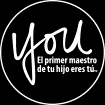 ¡ACOMPÁÑENOS A UN ¡TALLER PARA PADRES!El Distrito Escolar 131ha creado una alianza con el Programa YOU para ofrecerle un taller titulado:Comprensión de EvaluacionesAprenderá:· Comprender mejor las Pruebas Estandarizadas· La importancia del Pensamiento Critico· La importancia de hablar regularmente con el maestro(s) de su hijo(a).· Tanto el padre como el maestro tienen el mismo objetivo: el logro académico de su hijo.Viernes, 21 de Febrero, 2020 8:30am a 9:30am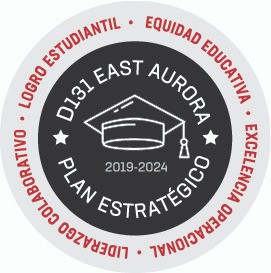 ACADEMIA FRED RODGERS157 N. ROOT STREET, AURORA, IL   60505